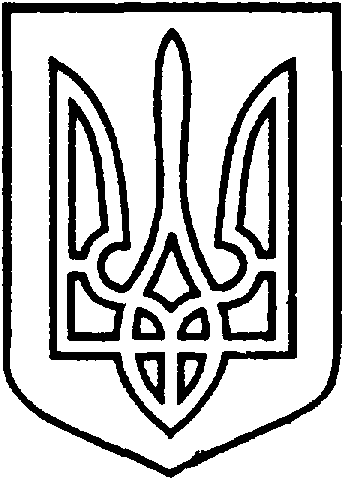 СЄВЄРОДОНЕЦЬКА МІСЬКА ВІЙСЬКОВО-ЦИВІЛЬНА АДМІНІСТРАЦІЯ  СЄВЄРОДОНЕЦЬКОГО РАЙОНУ  ЛУГАНСЬКОЇ  ОБЛАСТІРОЗПОРЯДЖЕННЯкерівника Сєвєродонецької міської  військово-цивільної адміністрації 08 лютого 2022  року                                                                                № 276    Про затвердженняміської Комплексної програми з національно-патріотичноговиховання «Патріот Сєвєродонецької міської територіальної громади »на 2022 рік     Керуючись статтею 4, пунктом 8 частини 3 статті 6  Закону України «Про Військово-цивільні адміністрації» від 03.02.2015 № 141-VIII, статтями 25 та 26 Закону України "Про місцеве самоврядування в Україні" від 21.05.1997 №280/97-ВР, на виконання Закону України «Про сприяння соціальному становленню та розвитку  молоді в Україні» від 05 лютого 1993 року № 2998- ХІІ, пунктом 3 Указу Президента України від 18.05.2019 №286/2019 «Про Стратегію національно-патріотичного виховання», пунктом 26 плану дій щодо реалізації Стратегії національно-патріотичного виховання на 2020-2025 роки, затвердженого постановою Кабінету Міністрів України від 09.10.2020 №932, Розпорядження голови Луганської обласної державної адміністрації – керівника обласної військово-цивільної адміністрації  від 15.01.2021 року №  8 «Про затвердження Регіональної цільової програми національно-патріотичного виховання дітей та молоді на 2021-2025 роки», з метою формування та розвитку комплексної системи національно-патріотичного виховання серед дітей та молоді зобов`язую:1. Затвердити міську Комплексну програму з національно-патріотичного виховання «Патріот Сєвєродонецької міської територіальної громади» на 2022 рік ( Додається). 2. Виконання Програми відбувається в межах коштів, затверджених у бюджеті Сєвєродонецької міської територіальної громади, відповідальним виконавцем Програми та головним розпорядником коштів є відділ молоді та спорту Сєвєродонецької міської військово-цивільної адміністрації Сєвєродонецького району Луганської області.3. Відділу молоді та спорту з іншими відділами Сєвєродонецької міської військово-цивільної адміністрації Сєвєродонецького району Луганської області забезпечити виконання міської програми «Патріот Сєвєродонецької міської  територіальної горомади».4. Призначити відповідальним виконавцем та головним розпорядником коштів відділ молоді та спорту Сєвєродонецької міської військово-цивільної адміністрації Сєвєродонецького району Луганської області.5. Про виконання заходів Програми звітувати перед керівником Сєвєродонецької міської військово-цивільної адміністрації Сєвєродонецького району Луганської області в лютому 2023 року.6. Дане розпорядження підлягає оприлюдненню.7. Контроль за виконанням даного розпорядження покласти на першого заступника керівника Сєвєродонецької міської військово-цивільної адміністрації Ігоря РОБОЧОГО.Керівник Сєвєродонецької міськоївійськово-цивільної адміністрації  		               Олександр СТРЮК                                                                                        ЗАТВЕРДЖЕНО	Розпорядження керівника Сєвєродонецької міської військово-цивільної адміністрації                                                                          від «___» ______ 202_ р. № __                                                                                       Міська Комплексна програма з національно-патріотичного виховання«Патріот Сєвєродонецької міської територіальної громади »на 2022 рікСєвєродонецьк 2022 рікПАСПОРТ ПРОГРАМИМіська Комплексна програма з національно-патріотичного виховання «Патріот Сєвєродонецької міської територіальної громади» на 2022 рік І.  Склад проблемиВ Україні національно-патріотичне виховання молоді має стати одним з пріоритетних напрямів діяльності держави та суспільства щодо розвитку  громадянина як високоморальної особистості, яка плекає українські традиції, духовні цінності, здатна реалізувати свій потенціал в умовах сучасного суспільства, готова до виконання обов’язку із захисту Батьківщини. Основними складовими національно-патріотичного виховання  мають стати громадянсько-патріотичне, військово-патріотичне та духовно-моральне виховання, де   покладено ідеї зміцнення української державності, як консолідуючого чинника розвитку суспільства, формування патріотизму в молодіжному середовищі.Однак для реалізації завдань виникають і проблеми:брак духовності і моральності у суспільстві;наявність істотних відмінностей у системі цінностей, світоглядних орієнтирах груп суспільства, населення певних територій держави, окремих громадян;низький рівень матеріально-технічного забезпечення  та розвитку інфраструктури у сфері національно-патріотичного виховання ;незавершеність процесу формування  національного мовно-культурного простору, стійкості його ціннісної основи до зовнішнього втручання;недостатній рівень обміну досвідом, успішними практиками у сфері національно-патріотичного виховання.Відтак, існує нагальна потреба вдосконалення національно- патріотичного виховання молоді , надання цьому вкрай важливому для держави процесу системності.Програма «Патріот Сєвєродонецької міської територіальної громади» орієнтована  на учнівську та студентську молодь територіальної громади. Дана програма визначає шляхи розвитку національно-патріотичного виховання, його основні напрямки та складові. В програмі враховано досвід минулих років,  потреби сьогодення та тенденцію розвитку територіальної громади та країни в цілому.ІІ SWOT – аналіз Міської Комплексної програми  «Патріот Сєвєродонецька» .ІІІ. Мета програмиМетою Програми є формування та розвиток комплексної системи національно-патріотичного виховання на основі скоординованої направленої діяльності органів держави, місцевого самоврядування і громадських організацій, а також становлення й утвердження принципів любові і гордості за власну державу, її історію, мову, культуру, науку, спорт, національних і загальнолюдських цінностей, усвідомлення громадянського обов’язку та зміцнення якостей патріота та громадянина України як світоглядного чинника, спрямованого на розвиток успішної країни та забезпечення власного благополуччя в ній; формування свідомого громадянина-патріота Української держави, представника української національної еліти через набуття молодим поколінням національної свідомості, активної громадянської позиції, високих моральних якостей та духовних цінностей.ІV. Шляхи і засоби розв’язання проблемиПрийняття Програми зробить можливим поступово вирішувати проблеми становлення молоді як патріота своєї держави шляхом залучення до співпраці: відділів Військово-цивільної адміністрації, засобів масової інформації, представників громадських організацій, науковців, підприємців, установ та закладів територіальної громади, інших соціальних інститутів, а також завдяки основним напрямам діяльності, що викладені у  пункті  VI Програми:виховання почуття патріотизму, розвитку особистості на засадах духовності, загальнолюдських цінностей, правової культури, пропаганди серед молоді сімейних цінностей;пропаганда кращих досягнень національної культури, історичної та духовної спадщини, проведення  масових заходів  щодо відродження українських традицій, свят та обрядів;створення умов для повноцінного соціального становлення, інтелектуального, фізичного, творчого розвитку та реалізації молодіжної ініціативи;формування та пропаганда здорового способу життя та служби у Збройних силах України;планування системи заходів з національно-патріотичного виховання за участю молоді.Індикаторами ефективності реалізації Програми мають стати, зокрема:-	збільшення відвідуваності, насамперед дітьми та молоддю закладів, що популяризують культурні та національно-мистецькі традиції Українського народу, а також експозицій музеїв, присвячених національно-визвольній боротьбі за незалежність і територіальну цілісність України;-	підвищення рівня знань, насамперед у дітей і молоді про видатних особистостей українського державотворення, визначних вітчизняних учених, педагогів, спортсменів, провідних діячів культури і мистецтва, а також духовних провідників Українського народу;-	розширення сфери застосування української мови, насамперед дітьми та молоддю;-	урізноманітнення  та запровадження  нових форм та форматів роботи з дітьми молоддю у напрямку національно-патріотичного виховання, зробивши найефективніші з них обов’язковими не лише до виконання, але й до щорічного збільшеного  фінансування;-	збільшення кількості жителів територіальної громади, насамперед дітей і молоді, які пишаються своїм українським походженням, громадянством;-	збільшення кількості дітей і молоді, які подорожують в інші регіони України;-	збільшення чисельності членів громадських об’єднань, діяльність яких спрямована на національно-патріотичне виховання;-	збільшення кількості проведених зустрічей дітей і молоді з ветеранами війни, борцями за незалежність України у XX столітті, учасниками антитерористичної операції;-	збільшення чисельності молоді, готової до виконання обов’язку із захисту Батьківщини, незалежності та територіальної цілісності України;-	збільшення кількості заходів із вшанування героїв боротьби Українського народу за незалежність і територіальну цілісність України;-	збільшення в  територіальній громаді кількості фахівців, які взяли участь у навчаннях та підвищили кваліфікацію з національно-патріотичного виховання дітей та молоді.V. Строки та етапи виконання програмиТермін реалізації програми розрахований на 2022 рік.VІ.  Перелік завдань і заходів програми та результативні показникиВиконання Програми  дасть можливість виховувати громадянина-патріота України, здатного розбудовувати державу на засадах сталого розвитку та любові до Батьківщини, шляхом залучення до організації та участі у заходах національно-патріотичного напряму:формування духовних цінностей українського патріота (почуття патріотизму, національної свідомості, любові до українського народу, його історії);забезпечення сприятливих умов для самореалізації  особистості відповідно до її можливостей і інтересів;формування мовної культури, оволодіння та вживання української мови як духовного коду нації;виховання правової культури, поваги до Конституції України, Законів України та державної символіки;забезпечення духовної єдності поколінь, виховання поваги до батьків, людей похилого віку, турбота про молодших та людей з особливими потребами;використання позашкільної освіти як одного з елементів національно-патріотичного виховання учнівської та студентської молоді.VІІ.  Ресурсне забезпечення ПрограмиВиконання заходів Програми забезпечується за рахунок коштів бюджету Сєвєродонецької  міської територіальної громади. На 2022 рік планується фінансування в обсязі 80,0 тис. грн., в тому числі кошти з бюджету міської територіальної громади – 80,0 тис. грн.Видатки, необхідні для реалізації Програми будуть передбачатися у межах реальних ресурсів бюджету міської територіальної громади.VІІІ.  Координація та контроль за ходом виконання ПрограмиВідповідальним виконавцем Програми є відділ молоді та спорту Сєвєродонецької міської військово-цивільної адміністрації Сєвєродонецького району Луганської області. Координація та контроль за ходом виконання Програми покладається на першого заступника керівника Сєвєродонецької міської військово-цивільної адміністрації Сєвєродонецького району Луганської області Ігоря РОБОЧОГО.ІХ  Розрахунок очікуваних результатів ПрограмиПід час дії програми очікується :формування в молодіжному середовищі високої громадянської свідомості на засадах українських національно-історичних традицій;патріотичне ставлення до держави, повагу до її історії, культури й традицій;сприяння героїзації українських постатей, які  віддали життя за Україну;виховання людини-патріота своєї країни та територіальної громади. Начальник відділу молоді та спорту                                                                   Юрій КУЗЬМЕНКО                                                                                                      Додаток 1до розпорядження керівника Сєвєродонецької міської ВЦА                                                                            від «___» ______ 202_ р. № ___Напрямки діяльності та основні заходи ПрограмиНачальник відділу молоді та спорту                                                                                                                                                  Юрій КУЗЬМЕНКО Додаток 2до розпорядження керівника Сєвєродонецької міської ВЦА                                                                            							          від «___» _____ 202_ р. № ___Напрямки діяльності програми та заходи відділу молоді та спортуНачальник відділу молоді та спорту                                                                                                                                                        Юрій КУЗЬМЕНКО1Ініціатор розроблення ПрограмиСєвєродонецька міська військово-цивільна адміністрація Сєвєродонецького району Луганської області2.Дата, номер і назва розпорядчого документу про розроблення ПрограмиРозпорядження керівника Сєвєродонецької міської військово-цивільної адміністрації № 1926 від 29.09.2021 р. «Про розробку міських цільових та інших програм на 2022 рік»  3.Розробник Програми Відділ молоді та спорту Сєвєродонецької міської військово-цивільної адміністрації Сєвєродонецького району Луганської області4Співрозробники програми Структурні підрозділи Сєвєродонецької міської військово-цивільної адміністрації Сєвєродонецького району Луганської області 5.Головний розпорядник коштівВідділ молоді та спорту Сєвєродонецької міської військово-цивільної адміністрації Сєвєродонецького району Луганської області6.Відповідальний виконавець ПрограмиВідділ молоді та спорту Сєвєродонецької міської військово-цивільної адміністрації Сєвєродонецького району Луганської області7.Учасники ПрограмиВідділ молоді та спорту, відділ культури, управління освіти; відділ внутрішньої політики та зв’язків з громадськістю, служба у справах дітей, Сєвєродонецький міський центр соціальних служб, Сєвєродонецький міський територіальний центр комплектування та соціальної підтримки, міський відділ поліції ГУНП України у Луганській області, міське управління ДСНС України у Луганській області, Сєвєродонецький міський Центр національно-патріотичного виховання, туризму  та краєзнавства учнівської молоді.8.Термін реалізації2022 рік 9.Перелік бюджетів, які беруть участь у виконанні ПрограмиБюджет Сєвєродонецької міської територіальної громади 10.Загальний обсяг фінансованих ресурсів, необхідних для реалізації програми80,000 тис. грн.80,000 тис. грн.11.Очікувані результатиПід час дії програми очікується :формування в молодіжному середовищі високої громадянської свідомості на засадах українських національно-історичних традицій;патріотичне ставлення до держави, повагу до її історії, культури й традицій;сприяння героїзації українських постатей, які  віддали життя за Україну;виховання людини-патріота своєї країни та територіальної громади.12.Контроль за виконанням (орган, уповноважений здійснювати контроль за виконанням)Сєвєродонецька міська військово-цивільна адміністрація Сєвєродонецького району Луганської областіСильні сторони (S)Слабкі сторони (W)- Удосконалення системи патріотичного виховання учнівської та студентської молоді територіальної громади;- сприяння духовному та фізичному розвитку молоді, виховання у неї патріотизму, почуття громадянської свідомості та любові до України і  рідної територіальної громади.- формування умінь та навичок  молоді в повсякденному  і армійському житті, підготовка юнаків до служби у Збройних силах України;- робота музеїв (музейних кімнат), в тому числі  і в навчальних закладах краєзнавчого напрямку, бойової слави тощо;- різноманітність форм   національно-патріотичних заходів;- створення умов для реалізації  творчого потенціалу  у молодіжному середовищі територіальної громади, спрямування його на духовний, моральний, фізичний розвиток та самовдосконалення особистості.- використання  можливостей засобів масової інформації для пропаганди  загальнолюдських духовних цінностей.Зниження інтересу молоді до книги, мистецтва, духовної спадщини, культури взагалі;відсутність стійкої морально-етичної норми поведінки;знецінення  традиційних моральних норм і цінностей, пропаганда жорстокості, бездуховності, насильства.Можливості (O)Загрози (T)- Реалізація державної стратегії національно-патріотичного виховання дітей та молоді;- Забезпечення формування і розвитку   соціально  значущих цінностей, громадянськості та патріотизму у процесі виховання  і навчання  в освітніх установах територіальної громади;- створення умов для реалізації  творчого потенціалу  молоді територіальної громади, спрямування його на духовний , моральний фізичний розвиток та самовдосконалення особистості.- Недостатнє фінансування заходів національно-патріотичного напрямку;- недостатнє забезпечення сучасною навчальною та методичною літературою патріотичного спрямування;-      зміна політичного курсу держави.Найменування заходуНайменування заходуНайменування показникаОдиниця виміруЗначення показника1. Формування та впровадження методичних засад національно-патріотичного вихованняПоказник витрат:кількість коштів запланованих на проведення заходів з національно-патріотичного виховання ;кількість запланованих заходів з національно-патріотичного вихованняПоказники продукту:кількість молоді, котра братиме участь у заходах з національно – патріотичного вихованняПоказники ефективності:середня вартість проведення одного заходу;середня вартість затрат на одного учасникаПоказники якості:кількість само вдосконаленої молоді;кількість зайнятих призових місцьтис. грн.од.осіб тис. грн.тис. грн.%од.2,2241302,2240,074 100-2. Формування, збереження та розвиток духовно-моральних цінностей особистості громадянина-патріотаПоказник витрат:кількість коштів запланованих на проведення заходів з національно-патріотичного виховання ;кількість запланованих заходів з національно-патріотичного вихованняПоказники продукту:кількість молоді, котра братиме участь у заходах з національно – патріотичного вихованняПоказники ефективності:середня вартість проведення одного заходу;середня вартість затрат на одного учасникаПоказники якості:кількість само вдосконаленої молоді;кількість зайнятих призових місцьтис. грн.од.осіб тис. грн.тис. грн.%      од.14,041463,50,09610063. Допризовна підготовка і військово-патріотичне виховання дітей та молодіПоказник витрат:кількість коштів запланованих на проведення заходів з національно-патріотичного виховання ;кількість запланованих заходів з національно-патріотичного вихованняПоказники продукту:кількість молоді, котра братиме участь у заходах з національно – патріотичного вихованняПоказники ефективності:середня вартість проведення одного заходу;середня вартість затрат на одного учасникаПоказники якості:кількість само вдосконаленої молоді;кількість зайнятих призових місцьтис. грн.од.осібтис. грн.тис. грн.%од.20,81 4 5615,202 0,037 10012 4. Виховання у молодого покоління любові до рідної територіальної громади, краю, країни шляхом подальшого розвитку краєзнавчої роботи, туристичної та екскурсійної діяльностіПоказник витрат:кількість коштів запланованих на проведення заходів з національно-патріотичного виховання ;кількість запланованих заходів з національно-патріотичного вихованняПоказники продукту:кількість молоді, котра братиме участь у заходах з національно – патріотичного вихованняПоказники ефективності:середня вартість проведення одного заходу;середня вартість затрат на одного учасникаПоказники якості:кількість само вдосконаленої молоді;кількість зайнятих призових місцьтис. грн.од.осібтис. грн.тис. грн.%      од.23,2814 340 5,820 0,069 100             -  5. Співпраця з громадянським суспільством щодо національно-патріотичного виховання дітей та молодіПоказник витрат:кількість коштів запланованих на проведення заходів з національно-патріотичного виховання ;кількість запланованих заходів з національно-патріотичного вихованняПоказники продукту:кількість молоді, котра братиме участь у заходах з національно – патріотичного вихованняПоказники ефективності:середня вартість проведення одного заходу;середня вартість затрат на одного учасникаПоказники якості:кількість само вдосконаленої молоді;кількість зайнятих призових місцьтис. грн.од.осіб тис. грн.тис. грн.%      од.16,185 3 520 5,3950,031100 126. Міжнародне співробітництво у рамках обміну досвідом роботи, навчання та з метою створення позитивного іміджу територіальної громади, області, УкраїниПоказник витрат:кількість коштів запланованих на проведення заходів з національно-патріотичного виховання ;кількість запланованих заходів з національно-патріотичного вихованняПоказники продукту:кількість молоді, котра братиме участь у заходах з національно – патріотичного вихованняПоказники ефективності:середня вартість проведення одного заходу;середня вартість затрат на одного учасникаПоказники якості:кількість самовдосконаленої молоді;кількість зайнятих призових місцьтис. грн.од.осіб тис. грн.тис. грн.%      од.3,5 1 10 3,5 0,35100 -7. Інформаційна популяризація патріотичного виховання дітей та учнівської молодіПоказник витрат:кількість коштів запланованих на проведення заходів з національно-патріотичного виховання ;кількість запланованих заходів з національно-патріотичного вихованняПоказники продукту:кількість молоді, котра братиме участь у заходах з національно – патріотичного вихованняПоказники ефективності:середня вартість проведення одного заходу;середня вартість затрат на одного учасникаПоказники якості:кількість самовдосконаленої молоді;кількість зайнятих призових місцьНе потребує фінансування№з/пПріоритетнізавданняЗаходиСтроки виконанняВиконавціДжерела фінансуванняГоловний розпорядник бюджетних коштівПрогнозований обсяг фінансування для виконання завдань в тис. грн.1Формування та впровадження методичних засад національно-патріотичного вихованняПроведення нарад щодо організації міських свят з питань національно-патріотичного вихованняОрганізація та проведення інформаційно-просвітницьких заходів: лекції-бесіди, диспути, виховні години, години спілкування, "круглі столи" та ін., щодо вшанування героїв які брали участь у захисті суверенітету та територіальної цілісності УкраїниСприяння участі учнівської та студентської молоді в міських, обласних, всеукраїнських проектах та заходах патріотичної спрямованостіПідвищення професійної кваліфікації, участь в міських, обласних, всеукраїнських  семінарах, тренінгах, конференціях  посадових осіб місцевого самоврядування, педагогів, вихователів, психологів, соціальних та молодіжних працівників, інструкторів та керівників гуртків патріотичного виховання дітей та молоді з урахуванням завдань національно- патріотичного вихованняНеформальна освіта молоді у напрямку національно-патріотичного виховання (сприяння участі молоді у семінарах та тренінгах із даного напрямку).Розробка, видання та поширення методичних рекомендацій у сфері національно-патріотичного виховання:щодо підготовки уроків Пам’яті; з організації та проведення краєзнавчої роботи;щодо розробки маршрутів екскурсій історичними місцями територіальної громади, області;- виготовлення буклетів, інформаційних газет, презентацій, відеороликів щодо військово-патріотичного виховання дітей та молоді.2022 р.2022 р.2022 р.2022 р.2022 р.2022 р.Відділ молоді та спортуВідділ молоді та спорту,управління освіти, СМ ЦНПВТКУМВідділ молоді та спорту, управління освіти, відділ культури, навчальні заклади територіальної громади (училища, інститут, технікум)Управління освіти, відділ молоді та спорту, СМЦССВідділ молоді та спорту, заклади освіти, громадські організаціїУправління освіти, СМ ЦНПВТКУМ, заклади освіти територіальної громадиБюджет Сєвєродонецької міської територіальної громадиБюджет Сєвєродонецької міської територіальної громадиВідділ молоді та спорту Сєвєродонецької міської ВЦА2,2242Формування, збереження та розвиток духовно-моральних цінностей особистості громадянина-патріота1.Організація та проведення міських заходів, присвячених історичним датам та значущим подіям:Січень – День соборності УкраїниБерезень- Квітень – захід до Дня Чорнобильської трагедіїТравень – День ПеремогиЧервень – День Конституції УкраїниСерпень – День Державного Прапору України та День НезалежностіЖовтень – День захисника України та День українського козацтва. Листопад – День української писемностіГрудень – День гідності та Свободи України2.Проведення міського етапу обласного конкурсу «Діти - майбутнє України»3. Участь в обласному фестивалі «Луганщина – світанок України»4. Забезпечення участі творчих колективів та майстрів ужиткового мистецтва у міжнародному фестивалі «Слобожанський спас».5.Проведення міської акції-конкурсу "Український подіум "Вишиванка – твій генетичний код" до Дня вишиванки6. Проведення міського етапу обласного конкурсу учнівської молоді «Чому я поважаю професію військового ».7. Всеукраїнський радіодиктант національної єдності8. Проведення молодіжної благодійної акції «Коляда» для дітей та молоді пільгових категорій9. Урочисте вручення паспортів громадянина України до міських та державних свят10. Молодіжний конкурс "Українська майстриня "11. Конкурс-змагання "Козацькі розваги" до Дня Збройних сил України12. Проведення міського конкурсу дитячої поезії «Джерельце» імені Й. Курлата 2022 р.2022 р.2022 р.2022 р.2022 р.2022 р.2022 р.2022 р.2022 р.2022 р.2022 р.2022 р.Відділ культуриВідділ культури,управління освіти Відділ культуриВідділ культуриВідділ молоді та спорту, ГО "Сєвєродонецька молодіжна рада"Управління освіти Управління освіти, заклади освіти територіальної громади Відділ молоді та спортуДержавна міграційна служба України в Луганській області, відділ молоді та спорту, відділ культуриВідділ молоді та спорту, ВПУ №92Відділ молоді та спорту, ДНЗ "Сєвєродонецьке ВПУ"Управління освітиБюджет Сєвєродонецької міської територіальної громадиБюджет Сєвєродонецької міської територіальної громадиБюджет Сєвєродонецької міської територіальної громади14,03Допризовна підготовка і військово-патріотичне виховання дітей та молоді1. Проведення акцій, ігор, конкурсів, змагань спрямованих на збільшення чисельності молоді, готових до виконання обов’язку із захисту незалежності та територіальної цілісності України2. Проведення екскурсій, навчально-польових зборів  та інших організаційно-масових заходів військово-патріотичного спрямування для молоді, зокрема на базі військових частин та закладів військово-професійного напрямку3. Організація діяльності молодіжних наметових таборів, походів, сплавів, вишколів спрямованих на формування ціннісних орієнтирів та утвердження національно-патріотичної свідомості4. Проведення освітньо-молодіжних акцій, конкурсів, заходів та фестивалів патріотичного спрямування, у тому числі приурочених  державним та міським  святам:- організація та проведення Всеукраїнської дитячо-юнацької військово-патріотичної гри «Сокіл» («Джура»)- проведення міської Cпартакіади допризовної молоді до Дня захисника України- організація та проведення Всеукраїнської дитячо-юнацької військово-патріотичної гри «Сокіл» («Джура») (серед закладів профтехосвіти)2022 р.2022 р.2022 р.2022 р.Відділ молоді та спорту, СМ ЦНПВТКУМ, Сєвєродонецький міський територіальний центр комплектування та соціальної підтримкиУправління освіти, відділ молоді та спорту, СМ ЦНПВТКУМ, військові частини, громадські об’єднанняУправління освіти, відділ молоді та спорту,СМ ЦНПВТКУМ, громадські організаціїУправління освіти, відділ культури, відділ молоді та спортуУправління освіти, СМ ЦНПВТКУМ, Сєвєродонецький міський територіальний центр комплектування та соціальної підтримкиВідділ молоді та спорту, управління освіти, Сєвєродонецький міський територіальний центр комплектування та соціальної підтримкиБюджет Сєвєродонецької міської територіальної громадиБюджет Сєвєродонецької міської територіальної громадиВідділ молоді та спорту Сєвєродонецької міської ВЦА20,814.Виховання у молодого покоління любові до рідної територіальної громади, краю, країни шляхом подальшого розвитку краєзнавчої роботи, туристичної та екскурсійної діяльності1. Проведення акцій, ігор, конкурсів, дебатів, семінарів, походів, тренінгів, олімпіад, фестивалів, марафонів, концертів та інших різноформатних заходів; видання інформаційних і методичних матеріалів та виготовлення і розміщення соціальних бордів, відеороликів, що висвітлюють  гордість та любов до рідного краю, а також збереження традицій своєї територіальної громади:  - організація та проведення туристичного зльоту серед команд студентів та команд працюючої молоді до Всесвітнього Дня туризму;- організація екскурсій по місцях бойової слави міста і області;- організація та проведення краєзнавчої експедиції "Нематеріальна спадщина рідного краю"2022 р.Відділ молоді та спорту,  управління освіти, відділ культури, СМ ЦНПВТКУМ , громадські організаціїСпільно з СМ ЦНПВТКУМ та СНУ ім.В.Даляспільно з ГО «Міський клуб спортивного туризму «Пілігрим»Бюджет Сєвєродонецької міської територіальної громадиВідділ молоді та спорту Сєвєродонецької міської ВЦА23,2815Співпраця з громадянським суспільством щодо національно-патріотичного виховання дітей та молоді Сприяння реалізації місцевих громадських ініціатив, спрямованих на зміцнення національної єдності, утвердження патріотизму, відновлення та збереження національної пам’яті, популяризацію духовно-культурної спадщини українського народу через організацію зустрічей "за круглим столом ", інтерактивних форм спілкування за участю владних структур, представників громадських організацій національно-патріотичного спрямуванняСприяння в залученні учнівської молоді до             волонтерської діяльності                    через проведення                       благодійних акцій, проектів                 та інших доброчинних                заходівЗалучення представників громадських організацій з метою проведення військово- патріотичних заходів у закладах освіти міста:- проведення спільних заходів з учасниками бойових дій:* тематичні зустрічі;* спортивні змагання патріотичного спрямування;* організація показових виступів, елементів самооборони; - організація показів фільмів українського виробництва, в тому числі аматорських Широке залучення дитячих, молодіжних та інших громадських ініціатив до створення експозицій, присвячених боротьбі за свободу,незалежність та територіальну цілісність України:- створення, поновлення та поповнення експозицій: музеїв закладів освіти, присвячених пам’яті учасників Другої світової війни та учасників бойових дій.2022 р.2022 р.2022 р.2022 р.Управління освіти, відділ молоді  та спорту,  громадські організаціїВідділ молоді та спорту, управління освіти, громадські організації територіальної громадиВідділ молоді та спорту, управління освіти, Сєвєродонецький міський територіальний центр комплектування та соціальної підтримки, громадські організації, відділ культуриУправління освіти, відділ культури, відділ молоді та спорту, громадські організації територіальної громади, заклади освіти територіальної громади Бюджет Сєвєродонецької міської територіальної громадиВідділ молоді та спорту Сєвєродонецької міської ВЦА16,1856Міжнародне співробітництво у рамках обміну досвідом роботи, навчання та з метою створення позитивного іміджу територіальної громади, області, України1.Сприяння міжрегіональним та міжнародним молодіжним  обмінам спрямованих на національно-патріотичне виховання 2. Активізація участі міських клубів, організацій, спортивних колективів у міжрегіональних та міжнародних змаганнях, зустрічах, брифінгах  патріотичного спрямування3. Проведення семінарів практикумів, інших освітньо – виховних,  інформаційно – методичних та просвітницьких заходів, спрямованих на активізацію взаємодії та розвиток партнерства2022 р.2022 р.2022 р.Громадські організації територіальної громади, управління освіти, відділ молоді та спорту, відділ культури, заклади освіти територіальної громадиБюджет Сєвєродонецької міської територіальної громадиВідділ молоді та спорту Сєвєродонецької міської ВЦА3,57Інформаційна популяризація патріотичного виховання дітей та учнівської молоді1. Висвітлення в засобах масової інформації (телерадіокомпанія СТВ, офіційний сайт Сєвєродонецької міської ВЦА), заходів національно-патріотичного спрямування2022 р.Відділи Сєвєродонецької міської ВЦАБюджет Сєвєродонецької міської територіальної громадиВідділ молоді та спорту Сєвєродонецької міської ВЦАНе потребує фінансування                                                                                                                                                                         РАЗОМ: 80,0 тис.грн.                                                                                                                                                                         РАЗОМ: 80,0 тис.грн.                                                                                                                                                                         РАЗОМ: 80,0 тис.грн.                                                                                                                                                                         РАЗОМ: 80,0 тис.грн.                                                                                                                                                                         РАЗОМ: 80,0 тис.грн.                                                                                                                                                                         РАЗОМ: 80,0 тис.грн.                                                                                                                                                                         РАЗОМ: 80,0 тис.грн.                                                                                                                                                                         РАЗОМ: 80,0 тис.грн.ПріоритетнізавданняЗаходи  Термін  виконанняВиконавецьДжерела фінансуванняОрієнтовані    обсяги фінансуванняна 2022 рік1. Формування та впровадження методичних засад національно-патріотичного виховання.1 Семінар щодо використання сучасних підходів до організації національно-патріотичного виховання дітей та молоді Лютий  2022 р.Відділ молоді та спортуБюджет Сєвєродонецької міської територіальної громади 1. 2022 р. - 2,224 тис.грн.Всього:  2,224 тис.грн.2.Формування, збереження та розвиток духовно-моральних цінностей особистості громадянина-патріота1. Молодіжна благодійна акція «Коляда» для дітей та молоді пільгових категорій 2. Молодіжний конкурс "Українська майстриня"3. Міська акція-конкурс "Український подіум "Вишиванка – твій генетичний код" до Дня вишиванки 4.Урочисте вручення паспортів громадянина України до Дня міста.Січень 2022 р.Березень 2022р.Травень 2022 р.Травень 2022 р.Відділ молоді та спортузаклади професійно-технічної освітиБюджет Сєвєродонецької міської територіальної громади1. За рахунок організацій-учасників акції 2. 2022 р. - 2,15 тис. грн.3.  2022 р. - 3,6 тис грн.4.2022 р. - 8,25 тис грн.Всього: 14,0 тис. грн.3.Допризовна підготовка і військово-патріотичне виховання дітей та молоді1. Всеукраїнська дитячо-юнацька військово-патріотична гра «Сокіл» («Джура»)2. Міська Cпартакіада допризовної молоді до Дня захисника України3. Всеукраїнська дитячо-юнацька військово-патріотична гра «Сокіл» («Джура») (серед закладів профтехосвіти)4.Конкурс "Козацькі розваги" до Дня Збройних сил України Травень  2022 р.Жовтень 2022 р.Жовтень 2022 р.Грудень 2022 рВідділ молоді та спортуУправління освітиБюджет Сєвєродонецької міської територіальної громади 1.2022 р. -6,0 тис. грн.2..2022 р. -4,83 тис. грн.3.2022 р. -4,9 тис. грн.4.  2022 р. -5,08 тис. грн.Всього: 20,81тис. грн.4. Виховання у молодого покоління любові до рідної територіальної громади, краю, країни шляхом подальшого розвитку краєзнавчої роботи, туристичної та екскурсійної діяльності1. Краєзнавчі експедиції "Нематеріальна спадщина рідного краю"2. Міська акція «Пам'ять» щодо відвідування місць бойової слави територіальної громади і області3. Організація та проведення туристичного зльоту серед команд працюючої молоді до Всесвітнього Дня туризму4. Організація та проведення студентського туристичного зльотуКвітень  2022 р.Травень 2022 р.Вересень 2022р. Жовтень 2022 р.Відділ молоді та спорту, навчальні заклади,СМ ЦНПВТКУМБюджет Сєвєродонецької міської територіальної громади1. 2022 р. -1,74 тис. грн.2.2022 р.-10,291тис.грн.3.2022 р.– 6,3тис грн..4. 2022 р.– 4,95тис грн..Всього: 23,281тис. грн.5. Співпраця з громадянським суспільством щодо національно-патріотичного виховання дітей та молоді 1.Міський інтернет-турнір до Дня міста (створення відеороликів про рідне місто)2. Фестиваль авторської пісні 3. Молодіжний фестиваль "Вертеп" до різдвяних свят в УкраїніБерезень- 2022р. Вересень 2022р. Грудень  2022 р.Відділ молоді та спортуВідділ культуриБюджет Сєвєродонецької міської територіальної громади1. 2022 р. – 7,965 тис. грн.2.2022 р. -2,22 тис. грн.3.2022 р.- 6,0 тис.грн.Всього: 16,185 тис. грн.6. Міжнародне співробітництво у рамках обміну досвідом роботи, навчання та з метою створення позитивного іміджу територіальної громади, області, України1. Привітання діючих спортсменів: переможців всеукраїнських та міжнародних змагань, КМС, Майстрів спорту, рекордсменів.Грудень 2022 р.Відділ молоді та спортуБюджет Сєвєродонецької міської територіальної громади1. 2022 р. -3,5 тис. грн.Всього: 3,5 тис. грн.7.Інформаційна популяризація патріотичного виховання дітей та учнівської молодіВисвітлення в засобах масової інформації заходів національно-патріотичного спрямуванняПротягом 2022 р.Відділ молоді та спортуНе потребує фінансування Разом:2022 р. – 80,0 тис.грн.